30.04.2020 czwartek  „Biało czerwone ozdoby”Rozwiązywanie zagadek:- Pytanie nietrudne- każdy to przyzna , jak się nazywa nasza Ojczyzna ? ( Polska )-Biel na niej jest i czerwień , powiewa pięknie ,gdy wiatr się zerwie ( flaga )-W górach mieszka wielki ptak. To jest naszej Polski znakZobaczysz go kiedyś może , to jest przecież biały...(orzeł )Nasze barwy ojczyste” - przypomnienie znaczenia barw na fladze Polski ( biel –czystość, serce czyste, czerwień – miłość ) Dzień 1 maja „ Święto Pracy”  lub inaczej Międzynarodowy Dzień Solidarności Ludzi Pracy. Na całym świecie Święto Pracy obchodzone jest właśnie 1 maja. - ZAŁĄCZNIK NR 1Dzień 2 maja „Święto flagi”-  to jedno z najmłodszych świąt państwowych w Polsce - zostało ustanowione w 2004 roku, aby propagować wiedzę o polskiej tożsamości oraz symbolach narodowych. - ZAŁĄCZNIK NR 2Dzień 3 maja to święto narodowe ustanowione na pamiątkę uchwalenia Konstytucji 3 maja, co miało miejsce w 1791 roku. - ZAŁĄCZNIK NR 2Zabawa słowna ,, Prawda -fałsz ”–rodzic mówi zdanie - zadaniem dzieci jest określenie , czy to prawda czy fałsz .,, Mieszkamy w Polsce” , ,,Nasza stolica to Warszawa ”, ,,Flaga Polski ma kolor biało- niebieski ”„Na naszym godle jest biały orzeł”Kolorowanka 3 maja – może zostać wykonana w niedziele- ZAŁĄCZNIK NR 3Wykonanie kotylionu :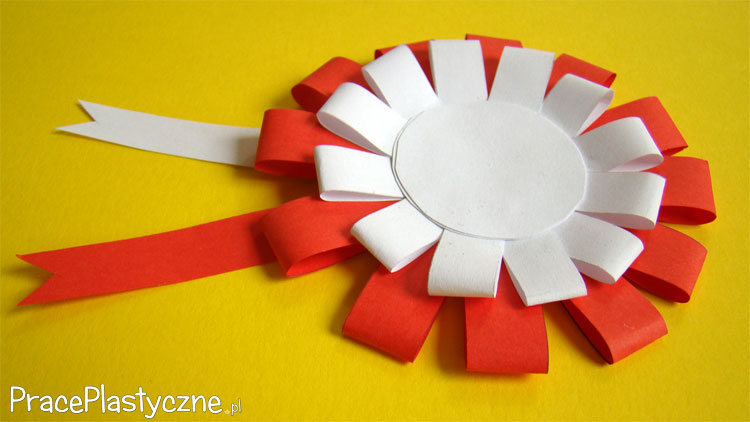 Jeden koniec wyciętych z papieru pasków smarujemy klejem i łączymy z drugim końcem, ale nie składamy, nie zaginamy ma zostać zaokrąglony. Do jednego z wyciętych z papieru kół przyklejamy najpierw białe paski, tak aby wystawały na około 1,5 cm poza koło. Doklejamy do nich czerwone paski w taki sposób, aby znalazły się one pomiędzy białymi i wystawały na około 2,5 cm poza koło. Smarujemy klejem drugie koło i przyklejamy na czerwone paski. Na końcu białego i czerwonego paska wycinamy mały trójkąt. Drugi koniec smarujemy klejem i przyklejamy paski z tyłu kotylionu. Pamiętajmy, żeby po odwróceniu biały pasek znajdował się po lewej stronie. Materiały:12 białych pasków o wymiarach 1 cm x 5 cm12 czerwonych pasków o wymiarach 1,2 cm x 7 cm2 białe koła o średnicy 3,5 cm1 biały i 1 czerwony pasek o wymiarach 1 cm x 8 cmklej w sztyfcieDoskonalenie  piosenki pt. „Jestem Polakiem” (link do piosenki w wiadomości e-mail )Ref. Jesteśmy Polką i PolakiemDziewczynką fajną i chłopakiemKochamy Polskę z całych siłChcemy byś również kochał ją i tyI ty1. Ciuchcia na dworcu czekaDziś wszystkie dzieci pojadą nią by poznać krajCiuchcia pomknie dalekoI przygód wiele na pewno w drodze spotka nasRef. Jesteśmy Polką i PolakiemDziewczynką fajną i chłopakiemKochamy Polskę z całych siłChcemy byś również kochał ją i tyI ty2. Pierwsze jest ZakopaneMiejsce wspaniałaGdzie góry i górale sąKraków to miasto stareW nim piękny WawelObok Wawelu mieszkał smokRef. Jesteśmy Polką i PolakiemDziewczynką fajną i chłopakiemKochamy Polskę z całych siłChcemy byś również kochał ją i tyI ty3. Teraz to już WarszawaTo ważna sprawaBo tu stolica Polski jestWisła, Pałac Kultury, Królewski ZamekI wiele innych, pięknych miejscRef. Jesteśmy Polką i PolakiemDziewczynką fajną i chłopakiemKochamy Polskę z całych siłChcemy byś również kochał ją i tyI tyToruń z daleka pachnieBo słodki zapach pierników kusi mocno nasPodróż skończymy w GdańskiStąd szarym morzem można wyruszyć dalej w światJesteśmy Polką i PolakiemDziewczynką fajną i chłopakiemKochamy Polskę z całych siłChcemy byś również kochał ją i tyI ty/2x